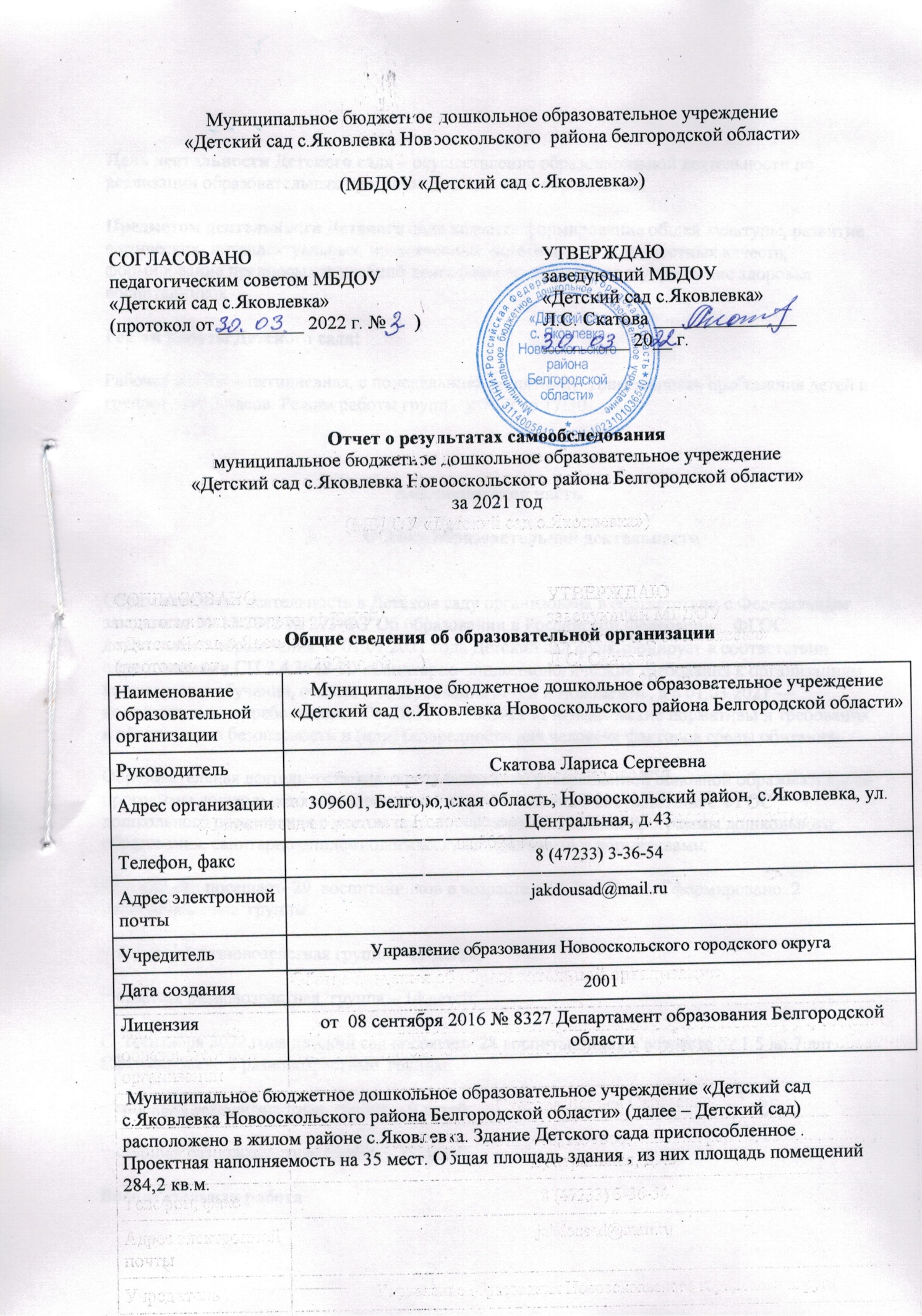 Цель деятельности Детского сада – осуществление образовательной деятельности по реализации образовательных программ дошкольного образования.Предметом деятельности Детского сада является формирование общей культуры, развитие физических, интеллектуальных, нравственных, эстетических и личностных качеств, формирование предпосылок учебной деятельности, сохранение и укрепление здоровья воспитанников.Режим работы Детского сада:Рабочая неделя – пятидневная, с понедельника по пятницу. Длительность пребывания детей в группах – 10,5 часов. Режим работы групп – с 7:00 до 17:30.Аналитическая частьОценка образовательной деятельностиОбразовательная деятельность в Детском саду организована в соответствии с Федеральным законом от 29.12.2012 № 273-ФЗ"Об образовании в Российской Федерации«, ФГОС дошкольного образования. С 01.01.2021 года Детский сад функционирует в соответствии с требованиями СП 2.4.3648-20 «Санитарно-эпидемиологические требования к организациям воспитания и обучения, отдыха и оздоровления детей и молодежи», а с 01.03.2021 — дополнительно с требованиями СанПиН 1.2.3685-21 «Гигиенические нормативы и требования к обеспечению безопасности и (или) безвредности для человека факторов среды обитания».Образовательная деятельность ведется на основании утвержденной основной образовательной программы дошкольного образования, которая составлена в соответствии с ФГОС дошкольного образования с учетом примерной образовательной программы дошкольного образования, санитарно-эпидемиологическими правилами и нормативами.Детский сад посещает- 29  воспитанников в возрасте от 1,5 до 7 лет. Сформировано  2 разновозрастные  группы:− младшая  разновозрастная группа – 15 детей;− старшая разновозрастная  группа – 14 детей;С  1сентября 2022 года детский сад посещает- 28 воспитанников в возрасте от 1,5 до 7 лет. Сформировано 2 разновозрастные  группы:− младшая разновозрастная  группа – 9 детей;− старшая разновозрастная группа – 19 детей;Воспитательная работаС 01.09.2021 Детский сад реализует рабочую программу воспитания и календарный план воспитательной работы, которые являются частью основной образовательной программы дошкольного образования.За 4 месяца реализации программы воспитания родители выражают удовлетворенность воспитательным процессом в Детском саду. Вместе с тем, родители высказали пожелания по введению мероприятий в календарный план воспитательной работы Детского сада, например — проводить осенние и зимние спортивные мероприятия на открытом воздухе совместно с родителями. Предложения родителей будут рассмотрены и при наличии возможностей детского сада включены в календарный план воспитательной работы.Чтобы выбрать стратегию воспитательной работы, в 2021 учебном году проводился анализ состава семей воспитанников.Характеристика семей по составуХарактеристика семей по количеству детейВоспитательная работа строится с учетом индивидуальных особенностей детей, с использованием разнообразных форм и методов, в тесной взаимосвязи воспитателей, специалистов и родителей. Детям из неполных семей уделяется большее внимание в первые месяцы после зачисления в Детский сад. Дополнительное образованиеВ 2021 году в Детском саду  не работали кружки по дополнительному образованию.Для развития дополнительного образования в детском саду «Детский сад с.Яковлевка» в 2022 году планируется информационно-просветительская работа с родителями (законными представителями) .II. Оценка системы управления организации_Управление Детским садом осуществляется в соответствии с действующим законодательством и уставом Детского сада.Управление Детским садом строится на принципах единоначалия и коллегиальности. Коллегиальными органами управления являются:  педагогический совет, общее собрание работников. Единоличным исполнительным органом является руководитель – заведующий Органы управления, действующие в Детском садуСтруктура и система управления соответствуют специфике деятельности Детского сада.По итогам 2021 года система управления Детского сада оценивается как эффективная, позволяющая учесть мнение работников и всех участников образовательных отношений. В следующем году изменение системы управления не планируется.III. Оценка содержания и качества подготовки обучающихсяУровень развития детей анализируется по итогам педагогической диагностики.   Формы проведения диагностики:                                                                                                                             − диагностические занятия (по каждому разделу программы);                                                                   − наблюдения, итоговые занятия.                                                                                                  Разработаны диагностические карты освоения основной образовательной программы дошкольного образования Детского сада (ООП Детского сада) в каждой возрастной группе. Карты включают анализ уровня развития целевых ориентиров детского развития и качества освоения образовательных областейТак, результаты качества освоения ООП Детского сада на конец 2021 года выглядят следующим образом:В июне 2021 года педагоги Детского сада проводили обследование воспитанников старшей группы на предмет оценки сформированности предпосылок к учебной деятельности в количестве  2   человек. Задания позволили оценить уровень сформированности предпосылок к учебной деятельности: возможность работать в соответствии с фронтальной инструкцией (удержание алгоритма деятельности), умение самостоятельно действовать по образцу и осуществлять контроль, обладать определенным уровнем работоспособности, а также вовремя остановиться в выполнении того или иного задания и переключиться на выполнение следующего, возможностей распределения и переключения внимания, работоспособности, темпа, целенаправленности деятельности и самоконтроля.Результаты педагогического анализа показывают преобладание детей с высоким и средним уровнями развития при прогрессирующей динамике на конец учебного года, что говорит о результативности образовательной деятельности в Детском саду.При разработке рабочей программы воспитания был проведен анализ существующего уклада детского сада «Детский сад с.Яковлевка» по следующим элементам: ценности, правила и нормы, традиции и ритуалы, система отношений в разных общностях, характер воспитательных процессов и предметно-пространственная среда. Результаты анализа показали реальную картину существующего уклада. Так, например, при формировании современной модели уклада необходимо в элементе «ценности» изменить установку родителей (законных представителей) на то, что развитие творческих способностей ребенка возможно только в индивидуальной работе. В элементе «ППС» обратить внимание на создание пространств культивирования традиционных детских игр.IV. Оценка организации учебного процесса (воспитательно-образовательного процесса)В основе образовательного процесса в Детском саду лежит взаимодействие педагогических работников, администрации и родителей. Основными участниками образовательного процесса являются дети, родители, педагоги.Основные форма организации образовательного процесса:совместная деятельность педагогического работника и воспитанников в рамках организованной образовательной деятельности по освоению основной общеобразовательной программы;самостоятельная деятельность воспитанников под наблюдением педагогического работника.Занятия в рамках образовательной деятельности ведутся по подгруппам. Продолжительность занятий соответствует СанПиН 1.2.3685-21 и составляет:в группах с детьми от 1,5 до 3 лет — до 10 мин;в группах с детьми от 3 до 4 лет — до 15 мин;в группах с детьми от 4 до 5 лет — до 20 мин;в группах с детьми от 5 до 6 лет — до 25 мин;в группах с детьми от 6 до 7 лет — до 30 мин.Между занятиями в рамках образовательной деятельности предусмотрены перерывы продолжительностью не менее 10 минут.Основной формой занятия является игра. Образовательная деятельность с детьми строится с учётом индивидуальных особенностей детей и их способностей. Выявление и развитие способностей воспитанников осуществляется в любых формах образовательного процесса.Чтобы не допустить распространения коронавирусной инфекции, администрация Детского сада в 2021 году продолжила соблюдать ограничительные и профилактические меры в соответствии с СП 3.1/2.4.3598-20:ежедневный усиленный фильтр воспитанников и работников — термометрию с помощью бесконтактных термометров и опрос на наличие признаков инфекционных заболеваний. Лица с признаками инфекционных заболеваний изолируются, а Детский сад уведомляет территориальный орган Роспотребнадзора;еженедельную генеральную уборку с применением дезинфицирующих средств, разведенных в концентрациях по вирусному режиму;ежедневную влажную уборку с обработкой всех контактных поверхностей, игрушек и оборудования дезинфицирующими средствами;дезинфекцию посуды, столовых приборов после каждого использования;использование бактерицидных установок в групповых комнатах;частое проветривание групповых комнат в отсутствие воспитанников;проведение всех занятий в помещениях групповой ячейки или на открытом воздухе отдельно от других групп;требование о заключении врача об отсутствии медицинских противопоказаний для пребывания в детском саду ребенка, который переболел или контактировал с больным COVID-19.В детском саду «Детский сад с.Яковлевка» выполняются все антикоронавирусные мероприятия: в 2021 году не было карантинов из-за вспышек COVID-19 и гриппа.При реализации образовательной программы обучение выстраивается с соблюдением всех требований с целью сохранности здоровья и создания безопасной среды.V. Оценка качества кадрового обеспеченияДетский сад укомплектован педагогами на 100 процентов согласно штатному расписанию. Всего работают 9 человек. Педагогический коллектив Детского сада насчитывает 2 специалиста. За 2021 год педагогические работники прошли аттестацию и получили:− высшую квалификационную категорию – 0 педагогов;− первую квалификационную категорию –  0 педагогов-на соответствие занимаемой должности-2 педагога.Также прошли курсы повышения квалификации педагоги( дистанционно, очно): -100% Характеристика кадрового состава Детского сада: Распределение педагогического  персонала по возрасту:Распределение педагогического  персонала по стажу работы:Педагоги постоянно повышают свой профессиональный уровень, эффективно участвуют в работе методических объединений, знакомятся с опытом работы своих коллег и других дошкольных учреждений, а также саморазвиваются. Все это в комплексе дает хороший результат в организации педагогической деятельности и улучшении качества образования и воспитания дошкольников.Провели оценку готовности управленческих и педагогических кадров детского сада «Детский сад с.Яковлевка» к работе в условиях цифровой трансформации. Выявили, что у сотрудников в достаточной степени сформированы профессиональные умения, обеспечивающие решение задач цифрового образования. Все педагогические работники умеют применять современные технические средства обучения и информационно-коммуникационные технологии, вести электронное обучение, использовать дистанционные образовательные технологии. Однако обнаружились проблемы в сфере дидактики: все чаще стали сказываться затруднения дидактического характера, связанные с недостаточной разработанностью в целом цифровой дидактики дошкольного образования.VI. Оценка учебно-методического и библиотечно-информационного обеспечения      Учебно-методическое, обеспечение в учреждении соответствует требованиям реализуемой образовательной программы, обеспечивает образовательную деятельность, присмотр и уход. В ДОУ созданы условия обеспечивающие повышение мотивации участников образовательного процесса на личностное саморазвитие, самореализацию, самостоятельную творческую деятельность. Педагоги имеют возможность пользоваться как фондом учебно-методической литературы, так и электронно-образовательными ресурсами. Методическое обеспечение способствует развитию творческого потенциала педагогов, качественному росту профмастерства и успехам в конкурсном движении.
     Созданы условия для организации и осуществления повышения квалификации педагогов. В ДОУ в полной мере удовлетворены информационные, учебно-методические образовательные потребности педагогов.100% педагогов получают своевременную методическую помощь
в организации образовательного процесса. Библиотечный фонд методической литературы составляет 60 книг.
Развитие кадрового потенциала МБДОУ осуществляется в следующих
направлениях:
- повышение квалификации руководящих и педагогических
работников,
- аттестацию руководящих и педагогических работников,
- профессиональная переподготовка на базе специальных учебных
заведений,
- дистанционное обучение,
- заочное обучение в средних и высших учебных заведениях,
- самообразование,
- участие в методических мероприятиях на уровне  района, (в объединениях, творческих группах, семинарах, конференциях, консультациях, лекциях и др.),
- технологий педагогического взаимодействия, а также взаимодействия
в социальных сетях.
В 2018 году прошли обучение на курсах повышения квалификации: 100% педагогов. Плановое повышение квалификации в 2024 году.
Система методической работы ориентирована на повышение
квалификации педагогов внутри МБДОУ и использование интерактивных
форм работы с педагогическими работниками       В Детском саду сформирована учебно-методическая и библиотечно-информационная база для реализации образовательных программ, жизнеобеспечения и развития детей. Список имеющихся технических средств обучения: магнитофон;телевизор;DVD-проигрыватель;Компьютер;5.МФУ «Brother»Для использования информационно-коммуникационных технологий в образовательном процессе наш детский сад имеет доступ к сети Интернет. Все педагоги ДОУ имеют возможность работать за компьютером в отдельном кабинете, имеющим выход в сеть Интернет, что  позволяет систематизировать  материал из опыта работы в персональных электронных папках, в последующем использовать его для прохождения процедуры аттестации через электронный мониторинг образовательных учреждений (ЭМОУ). Электронные ресурсы позволяют осуществлять самообразование педагогов. Воспитатели в электронной форме осуществляют планирование образовательной деятельности, сбор и обработку информации по различным направлениям деятельности дошкольного образовательного учреждения, что позволяет сократить бумажный документооборот, временные затраты, повышает эффективность управленческих решений. В Детском саду учебно-методическое и библиотечно- информационное обеспечение достаточное для организации образовательной деятельности и эффективной реализации образовательных программ.Электронные средства обучения  не применяются. VII. Оценка материально-технической базыМБДОУ «Детский сад с. Яковлевка» является правопреемником МОУ «Яковлевская начальная школа -детский сад для детей дошкольного и младшего школьного возраста» с 2008 года. Здание детского сада нетиповое, приспособленное. Ежегодно силами сотрудников учреждения и родителей воспитанников проводится косметический ремонт внутренних помещений. В 2021 году силами сотрудников учреждения и родителей воспитанников проведен косметический ремонт внутренних помещений. Каждая группа оформлена с учетом возрастных особенностей воспитанников, имеющих возможность приобщения к активной деятельности в предметно-пространственной среде. Для обеспечения интеллектуального, познавательно-речевого развития во всех группах имеется эстетически оформленная учебная зона, где сосредоточен и систематизирован разнообразный познавательный, учебный материал для интеллектуального развития дошкольников. В группах имеются различные  виды конструкторов, наборы игрушек, пособий и атрибутов для разнообразных сюжетно-ролевых игр.  Условия, созданные для развития игровой деятельности, обеспечивают комфортное пребывание детей в детском саду.	Перечень помещений, используемых  в организации жизнедеятельности дошкольников. Учебно-вспомогательные помещения:Групповая комната – 2Спальная комната –2Спортивно-игровая комната -– 1   Административные:Кабинет заведующего- 1 Питание:Пищевой блок – 1 Кладовая – 1 Подсобные:Прачечная – 1 Моечные – 1 Санузлы – 1      Раздевалки оборудованы промаркированными индивидуальными шкафчиками для раздевания, их количество соответствует списочному составу детей. Для игрушек, используемых на прогулке, имеются специальные корзины. Выносные игрушки хранятся в специальных ящиках. В групповых помещениях имеются 4-х местные столы и стулья, которые соответствуют антропометрическим показателям и количеству детей. Мебель промаркирована. Количество кроватей в спальных помещениях так же соответствует списочному составу детей. Оборудование детского сада соответствует требованиям СанПиН 1.2.3685-21, СанПиН 2.3/2.4.3590-20. В каждой группе имеется в достаточном количестве промаркированный уборочный и хозяйственный инвентарь. Для проведения гигиенических и профилактических мероприятий используются дезинфицирующие средства. Дезинфицирующие растворы и моющие средства хранятся в специально отведённых местах, недоступных для детей. Для мытья посуды в моечных имеются трехсекционные мойки  с подводкой холодной и горячей воды  Пищеблок. Технологическое оборудование пищеблока: электромясорубка-1; механическая мясорубка – 1; электроплита - 1 шт; электроводонагреватель – 1 шт;  электродуховка – 1 шт.; холодильники  – 2 шт;, морозильная камера -1 шт., мойка двухсекционная, ванна для мытья столовой посуды,  столы разделочные из нержавейки. Расстановка технологического оборудования обеспечивает свободный подход к нему и правильную поточность производственных процессов.    Естественное освещение в помещениях детского сада через оконные проёмы достаточное. В качестве солнцезащитных средств   в спальных комнатах   используются тканевые шторы. Искусственное освещение представлено светильниками с люминесцентными лампами. Все светильники находятся в рабочем состоянии.  При создании предметно-развивающей среды воспитатели учитывают возрастные, индивидуальные особенности детей своей группы. Оборудованы групповые комнаты, включающие  игровую,  познавательную,  обеденную зоны.     На участке детского сада имеется теневой навес. Клумбы, цветники, вертикальное озеленение эстетично оформлены. Имеется небольшой огород для трудовой деятельности воспитанников.   В учреждении имеются все виды благоустройства: индивидуальные газовое отопление, водоснабжение, канализация.Тем не менее, предметно-развивающая среда   требует систематического пополнения и обновления спортивным инвентарём, игровыми пособиями, игрушками и оборудованием.Оценка состояния материально-технической базы детского сада «Солнышко» показывает, что для развития дополнительного образования по нереализуемым направленностям общеразвивающих программ требуется закупить оборудование, отремонтировать помещения. Планируем подготовить соответствующее обоснование для запроса средств у учредителя.Для решения организационных вопросов дополнительного образования в 2022 году запланированы мероприятия со всеми участниками образовательных отношений, в том числе с потенциальными партнерами для сетевого взаимодействия и с учредителем.VIII. Оценка функционирования внутренней системы оценки качества образованияРеализация внутренней системы оценки качества образования осуществляется в МБДОУ  на основе внутреннего контроля и мониторинга. Внутренний контроль осуществляется в виде плановых и оперативных проверок и мониторинга. Контроль в виде плановых проверок осуществляется в соответствии с утвержденным годовым планом, графиком
контроля на месяц, который доводится до членов педагогического коллектива.
Так с сентября 2021 года проведены мониторинг уровня развития воспитанников
МБДОУ, оперативная проверка «Соблюдение режима в МБДОУ».
Мониторинг предусматривает сбор, системный учет, обработку и анализ информации педагогами каждой возрастной группы и специалистами МБДОУ о результатах образовательной деятельности для пристраивания индивидуальной работы с воспитанниками, с опорой на индивидуальные образовательные маршруты, а также – для эффективного решения задач управления качеством образовательной деятельности.
Результаты внутреннего контроля оформляются в виде справок, доводятся до сведения педагогов. Администрация МБДОУ отслеживает выполнение педагогами рекомендаций, полученных по итогам контроля.
Таким образом, на основе результатов самообследования деятельности МБДОУ
следует: педагогический коллектив в течение 2021 год, несмотря на сложные условия,
успешно и активно решал задачи воспитания и обучения дошкольников;
в МБДОУ имеется нормативно-правовая, регламентирующая организационно-правовая, информационно-справочная документация; успешно реализуются основная образовательная программа, рабочие программы, дополнительные общеобразовательные общеразвивающие программы воспитателей и специалистов, отвечающие Федеральным государственным образовательным стандартам дошкольного образования. Управление процессом реализации образовательной деятельности носит системный характер. В МБДОУ прослеживаются стабильные положительные показатели индивидуального развития воспитанников.    На основании анализа опроса родителей (законных представителей) по результатам исследования удовлетворенности потребителей качеством образования воспитанников МБДОУ  удовлетворены качеством предоставляемых образовательных услуг 93% родителей.Результаты анализа показателей деятельности организацииАнализ показателей указывает на то, что Детский сад имеет достаточную инфраструктуру и позволяет реализовывать образовательные программы в полном объеме в соответствии с ФГОС ДО. Детский сад укомплектован достаточным количеством педагогических и иных работников, которые имеют высокую квалификацию и регулярно проходят повышение квалификации, что обеспечивает результативность образовательной деятельностиДанные приведены по состоянию на 30.12.2020.Анализ показателей указывает на то, что Детский сад имеет достаточную инфраструктуру, которая соответствует требованиям СП 2.4.3648-20 «Санитарно-эпидемиологические требования к организациям воспитания и обучения, отдыха и оздоровления детей и молодежи» и позволяет реализовывать образовательные программы в полном объеме в соответствии с ФГОС ДО. Детский сад укомплектован достаточным количеством педагогических и иных работников, которые имеют высокую квалификацию и регулярно проходят повышение квалификации, что обеспечивает результативность образовательной деятельности.Состав семьиКоличество семейПроцент от общего количества семей воспитанниковПолная1882%Неполная с матерью418%Количество детей в семьеКоличество семейПроцент от общего количества семей воспитанниковОдин ребенок627%Два ребенка1256%Три ребенка и более417%Наименование органаФункцииЗаведующийКонтролирует работу и обеспечивает эффективное взаимодействие структурных подразделений организации, утверждает штатное расписание, отчетные документы организации, осуществляет общее руководство Детским садомПедагогический советОсуществляет текущее руководство образовательной деятельностью Детского сада, в том числе рассматривает вопросы:                               − развития образовательных услуг;                                                            − регламентации образовательных отношений;                                           − разработки образовательных программ;                                                − выбора методически- учебных пособий, средств обучения и воспитания;                                                                                                  − материально-технического обеспечения образовательного процесса; − аттестации, повышении квалификации педагогических работников; − координации деятельности методических объединенийОбщее собрание работниковРеализует право работников участвовать в управлении образовательной организацией, в том числе:                                                  − участвовать в разработке и принятии коллективного договора, Правил трудового распорядка, изменений и дополнений к ним;               − принимать локальные акты, которые регламентируют деятельность образовательной организации и связаны с правами и обязанностями работников;                                                                                                              − разрешать конфликтные ситуации между работниками и администрацией образовательной организации;                                        − вносить предложения по корректировке плана мероприятий организации, совершенствованию ее работы и развитию материальной базы                                                                                           −развития образовательной организации;                                                     −финансово-хозяйственной деятельности;                                               − материально-технического обеспеченияУровни развития                            Образовательные области                            Образовательные области                            Образовательные области                            Образовательные области                            Образовательные области                            Образовательные области                            Образовательные областиУровни развитиясоциально-коммуникативное развитиефизическое развитиеречевое развитиеречевое развитиехудожественно-эстетическое развитиехудожественно-эстетическое развитиепознавательное развитиевысокий14 -58%20 -83%20 -83%15-63%15-63%8-33%15-63%средний9 -38%4 -17%4 -17%7-29%7-29%12-50%7-29%низкий1-4%0 0 2-8%2-8%4-17%2-8%Наименование показателейВсего работниковИз них имеют образование:Из них имеют образование:Из них имеют образование:Из них имеют образование:Наименование показателейВсего работниковвысшееИз них педагогическоеСредне профессиональноеИз них педагогическоеЧисленность  педагогических работников – всего21111В том числе воспитатели:21111 Старший воспитатель0Музыкальный руководитель ( совместитель)0Инструктор ФК0Учитель – логопед0Педагог-психолог0Другие педагогические  работники (педагог ДОП)0Наименование показателейВсего работниковЧисло полных лет:Число полных лет:Число полных лет:Число полных лет:Число полных лет:Число полных лет:Число полных лет:Число полных лет:Наименование показателейВсего работниковМоложе 25 лет25-2930-3435-3940-4445-4950-55Старше 55Численность  педагогических работников – всего211В том числе воспитатели:211 Старший воспитатель0Музыкальный руководитель ( совместитель)0Инструктор ФК0Учитель – логопед0Педагог-психолог0Другие педагогические  работники (педагог ДОП)0Наименование показателейВсего работниковВ  том числе имеют  педагогический стаж работы, лет:В  том числе имеют  педагогический стаж работы, лет:В  том числе имеют  педагогический стаж работы, лет:В  том числе имеют  педагогический стаж работы, лет:В  том числе имеют  педагогический стаж работы, лет:В  том числе имеют  педагогический стаж работы, лет:Наименование показателейВсего работниковДо 3-х летОт 3 до 5 летОт 5 до 10 летОт 10 до       15 летОт 15 до 20 лет Более 20 летЧисленность  педагогических работников – всего2-----2ПоказателиЕдиница
измеренияКоличествоОбразовательная деятельностьОбразовательная деятельностьОбразовательная деятельностьОбщее количество воспитанников, которые обучаются по
программе дошкольного образованияв том числе обучающиеся:человек28в режиме полного дня (8–12 часов)человек28в режиме кратковременного пребывания (3–5 часов)человек0в семейной дошкольной группечеловек0по форме семейного образования с психолого-педагогическим
сопровождением, которое организует детский садчеловек0Общее количество воспитанников в возрасте до трех летчеловек2Общее количество воспитанников в возрасте от трех до восьми летчеловек26Количество (удельный вес) детей от общей численности
воспитанников, которые получают услуги присмотра и ухода, в том числе в группах: человек
(процент) 28 (100%)8–12-часового пребываниячеловек
(процент)2812–14-часового пребываниячеловек
(процент)0круглосуточного пребываниячеловек
(процент)0Численность (удельный вес) воспитанников с ОВЗ от общей
численности воспитанников, которые получают услуги:человек
(процент) 0 (0%)по коррекции недостатков физического, психического развитиячеловек
(процент)0обучению по образовательной программе дошкольного
образованиячеловек
(процент)0присмотру и уходучеловек
(процент)0Средний показатель пропущенных по болезни дней на одного
воспитанникадень10Общая численность педработников, в том числе количество
педработников:человек2с высшим образованиемчеловек0высшим образованием педагогической направленности (профиля)человек1средним профессиональным образованиемчеловек0средним профессиональным образованием педагогической
направленности (профиля)человек1Количество (удельный вес численности) педагогических работников, которым по результатам аттестации присвоена квалификационная категория, в общей численности педагогических работников, в том числе:человек
(процент)0 (0%)с высшейчеловек
(процент)0первойчеловек
(процент)0Количество (удельный вес численности) педагогических работников в общей численности педагогических работников, педагогический стаж работы которых составляет:человек
(процент) 2 (100%)до 5 летчеловек
(процент)0больше 30 летчеловек
(процент)2Количество (удельный вес численности) педагогических работников в общей численности педагогических работников в возрасте:человек
(процент) 2(50%)до 30 летчеловек
(процент)0от 55 летчеловек
(процент)1Численность (удельный вес) педагогических и административно-хозяйственных работников, которые за последние 5 лет прошли повышение квалификации или профессиональную переподготовку, от общей численности таких работниковчеловек
(процент)3(100%)Численность (удельный вес) педагогических и административно-хозяйственных работников, которые прошли повышение квалификации по применению в образовательном процессе ФГОС, от общей численности таких работниковчеловек
(процент)3 (100%)Соотношение «педагогический работник/воспитанник»человек/чело
век2/28Наличие в детском саду:да/нетмузыкального руководителяда/нетнетинструктора по физической культуреда/нетнетучителя-логопедада/нетнетлогопедада/нетнетучителя-дефектологада/нетнетпедагога-психологада/нетнетИнфраструктураИнфраструктураИнфраструктураОбщая площадь помещений, в которых осуществляется
образовательная деятельность, в расчете на одного воспитанникакв. м9,8Площадь помещений для дополнительных видов деятельности воспитанниковкв. м30,7Наличие в детском саду:да/нетфизкультурного залада/нетнетмузыкального залада/нетнетпрогулочных площадок, которые оснащены так, чтобы обеспечить потребность воспитанников в физической активности и игровой деятельности на улицеда/нетда